KINDERGARTEN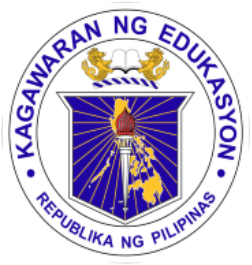 DAILY LESSON LOGSCHOOL:SAN ROQUE 2 ELEMENTARY SCHOOLTEACHING DATES: June 12-16, 2017KINDERGARTENDAILY LESSON LOGTEACHER:CHERRIE ANN A. DELA CRUZWEEK NO. WEEK 2KINDERGARTENDAILY LESSON LOGCONTENT FOCUS: WE DO MANY THINGS IN SCHOOLQUARTER: 1ST QUARTERBLOCKS OF TIMEIndicate the following:Learning Area (LA)Content Standards (CS)Performance Standards (PS)Learning Competency Code (LCC)MONDAYHOLIDAYINDEPENDENCE DAYTUESDAYWEDNESDAYTHURSDAYFRIDAYARRIVAL TIMELA: SE(Pagpapaunlad sa Kakayahang Sosyo-Emosyunal)Daily Routine:National AnthemOpening PrayerExerciseKamustahan Attendance BalitaanDaily Routine:National AnthemOpening PrayerExerciseKamustahanAttendance BalitaanDaily Routine:National AnthemOpening PrayerExerciseKamustahanAttendance BalitaanDaily Routine:National AnthemOpening PrayerExerciseKamustahanAttendance BalitaanDaily Routine:National AnthemOpening PrayerExerciseKamustahanAttendance BalitaanARRIVAL TIMECS:  The child demonstrates an understanding of:sariling ugali at damdaminDaily Routine:National AnthemOpening PrayerExerciseKamustahan Attendance BalitaanDaily Routine:National AnthemOpening PrayerExerciseKamustahanAttendance BalitaanDaily Routine:National AnthemOpening PrayerExerciseKamustahanAttendance BalitaanDaily Routine:National AnthemOpening PrayerExerciseKamustahanAttendance BalitaanDaily Routine:National AnthemOpening PrayerExerciseKamustahanAttendance BalitaanARRIVAL TIMEPS: The child shall be able to:kakayahang kontrolin ang sariling damdamin at pag-uugali, gumawa ng desisyon at magtagumpay sa kanyang mga gawain Daily Routine:National AnthemOpening PrayerExerciseKamustahan Attendance BalitaanDaily Routine:National AnthemOpening PrayerExerciseKamustahanAttendance BalitaanDaily Routine:National AnthemOpening PrayerExerciseKamustahanAttendance BalitaanDaily Routine:National AnthemOpening PrayerExerciseKamustahanAttendance BalitaanDaily Routine:National AnthemOpening PrayerExerciseKamustahanAttendance BalitaanARRIVAL TIMELCC: SEKPSE – 00-1 Daily Routine:National AnthemOpening PrayerExerciseKamustahan Attendance BalitaanDaily Routine:National AnthemOpening PrayerExerciseKamustahanAttendance BalitaanDaily Routine:National AnthemOpening PrayerExerciseKamustahanAttendance BalitaanDaily Routine:National AnthemOpening PrayerExerciseKamustahanAttendance BalitaanDaily Routine:National AnthemOpening PrayerExerciseKamustahanAttendance BalitaanMEETING TIME 1LA: SE (Pagpapaunlad sa Kakayahang Sosyo-Emosyunal)Mensahe:Tanong: Mensahe:We follow class schedule.Tanong: What do you think we will do during meeting time? Work period? Story time? Indoor/Outdoor activity?Mensahe: - We do different things in school.- We play. We work.- We sing. We dance.- We eat. We rest.- We listen to stories. We browse through books.- We fix our classroomTanong:  What activities can we do in school? Which of the activities do you like to do?Mensahe: - There are many areas in our school..We do different activities in these areas.- Some of the areas in school include the library, playground, canteen, classrooms, and principal’s office.Tanong:  What are the other places of the school? Who do you see in these places? What can you do in these places?Mensahe: - We follow rules in our classroom Tanong:  Why do we need rules in classroom? Whatrules can help keep our classroom clean and orderlyMEETING TIME 1CS: Ang bata ay nagkakaroon ng pag-unawa sa:sariling ugali at damdaminMensahe:Tanong: Mensahe:We follow class schedule.Tanong: What do you think we will do during meeting time? Work period? Story time? Indoor/Outdoor activity?Mensahe: - We do different things in school.- We play. We work.- We sing. We dance.- We eat. We rest.- We listen to stories. We browse through books.- We fix our classroomTanong:  What activities can we do in school? Which of the activities do you like to do?Mensahe: - There are many areas in our school..We do different activities in these areas.- Some of the areas in school include the library, playground, canteen, classrooms, and principal’s office.Tanong:  What are the other places of the school? Who do you see in these places? What can you do in these places?Mensahe: - We follow rules in our classroom Tanong:  Why do we need rules in classroom? Whatrules can help keep our classroom clean and orderlyMEETING TIME 1PS: Ang bata ay nagpapamalas ng:kakayang kontrolin ang sariling damdamin at pag-uugali, gumawa ng desisyon at magtagumpay sa kanyang mga gawainMensahe:Tanong: Mensahe:We follow class schedule.Tanong: What do you think we will do during meeting time? Work period? Story time? Indoor/Outdoor activity?Mensahe: - We do different things in school.- We play. We work.- We sing. We dance.- We eat. We rest.- We listen to stories. We browse through books.- We fix our classroomTanong:  What activities can we do in school? Which of the activities do you like to do?Mensahe: - There are many areas in our school..We do different activities in these areas.- Some of the areas in school include the library, playground, canteen, classrooms, and principal’s office.Tanong:  What are the other places of the school? Who do you see in these places? What can you do in these places?Mensahe: - We follow rules in our classroom Tanong:  Why do we need rules in classroom? Whatrules can help keep our classroom clean and orderlyMEETING TIME 1LCC: SEKPSE – 00-1Mensahe:Tanong: Mensahe:We follow class schedule.Tanong: What do you think we will do during meeting time? Work period? Story time? Indoor/Outdoor activity?Mensahe: - We do different things in school.- We play. We work.- We sing. We dance.- We eat. We rest.- We listen to stories. We browse through books.- We fix our classroomTanong:  What activities can we do in school? Which of the activities do you like to do?Mensahe: - There are many areas in our school..We do different activities in these areas.- Some of the areas in school include the library, playground, canteen, classrooms, and principal’s office.Tanong:  What are the other places of the school? Who do you see in these places? What can you do in these places?Mensahe: - We follow rules in our classroom Tanong:  Why do we need rules in classroom? Whatrules can help keep our classroom clean and orderlyWORK PERIOD 1LA: SE (Pagpapaunlad sa Kakayahang Sosyo-Emosyunal)LL (Language, Literacy and Communication) Pamamatnubay ng Guro:(Teacher-Supervised): Layunin: Malayang Paggawa:Layunin: Pamamatnubay ng Guro:(Teacher-Supervised): Red HuntLayunin: To recognize colorsMalayang Paggawa:Red CollageLayunin: to recognize colorsPamamatnubay ng Guro:(Teacher-Supervised):           Poster: We Do Many Things in SchoolLayunin:  To identify activities that children and adults do in school Malayang Paggawa:Writer’s Workshop: I Do Many Things in SchoolLayunin:  To identify the activities that children do in schoolPamamatnubay ng Guro:(Teacher-Supervised):  Poster: Class QuiltLayunin:  to identify the members of the class.Malayang Paggawa:Poster: I can help..Layunin:  to identify ways a member of the class can help each other in class/ school .Pamamatnubay ng Guro:(Teacher-Supervised): Classroom RulesLayunin:  to list classroom rules that help maintain cleanliness and orderliness in the classroomMalayang Paggawa:Writer’s workshop-Classroom RulesLayunin:  to identify classroom rules that help maintain cleanliness and orderliness in the classroomWORK PERIOD 1CS: Ang bata ay nagkakaroon ng pag-unawa sa:sariling ugali at damdaminsimilarities and differences in what he/she can seePamamatnubay ng Guro:(Teacher-Supervised): Layunin: Malayang Paggawa:Layunin: Pamamatnubay ng Guro:(Teacher-Supervised): Red HuntLayunin: To recognize colorsMalayang Paggawa:Red CollageLayunin: to recognize colorsPamamatnubay ng Guro:(Teacher-Supervised):           Poster: We Do Many Things in SchoolLayunin:  To identify activities that children and adults do in school Malayang Paggawa:Writer’s Workshop: I Do Many Things in SchoolLayunin:  To identify the activities that children do in schoolPamamatnubay ng Guro:(Teacher-Supervised):  Poster: Class QuiltLayunin:  to identify the members of the class.Malayang Paggawa:Poster: I can help..Layunin:  to identify ways a member of the class can help each other in class/ school .Pamamatnubay ng Guro:(Teacher-Supervised): Classroom RulesLayunin:  to list classroom rules that help maintain cleanliness and orderliness in the classroomMalayang Paggawa:Writer’s workshop-Classroom RulesLayunin:  to identify classroom rules that help maintain cleanliness and orderliness in the classroomWORK PERIOD 1PS: Ang bata ay nagpapamalas ng:kakayang kontrolin ang sariling damdamin at pag-uugali, gumawa ng desisyon at magtagumpay sa kanyang mga gawaincritically observes and makes sense of things around him/herPamamatnubay ng Guro:(Teacher-Supervised): Layunin: Malayang Paggawa:Layunin: Pamamatnubay ng Guro:(Teacher-Supervised): Red HuntLayunin: To recognize colorsMalayang Paggawa:Red CollageLayunin: to recognize colorsPamamatnubay ng Guro:(Teacher-Supervised):           Poster: We Do Many Things in SchoolLayunin:  To identify activities that children and adults do in school Malayang Paggawa:Writer’s Workshop: I Do Many Things in SchoolLayunin:  To identify the activities that children do in schoolPamamatnubay ng Guro:(Teacher-Supervised):  Poster: Class QuiltLayunin:  to identify the members of the class.Malayang Paggawa:Poster: I can help..Layunin:  to identify ways a member of the class can help each other in class/ school .Pamamatnubay ng Guro:(Teacher-Supervised): Classroom RulesLayunin:  to list classroom rules that help maintain cleanliness and orderliness in the classroomMalayang Paggawa:Writer’s workshop-Classroom RulesLayunin:  to identify classroom rules that help maintain cleanliness and orderliness in the classroomWORK PERIOD 1LCC: SEKPSE –00-1LLKVPD-Id-1Pamamatnubay ng Guro:(Teacher-Supervised): Layunin: Malayang Paggawa:Layunin: Pamamatnubay ng Guro:(Teacher-Supervised): Red HuntLayunin: To recognize colorsMalayang Paggawa:Red CollageLayunin: to recognize colorsPamamatnubay ng Guro:(Teacher-Supervised):           Poster: We Do Many Things in SchoolLayunin:  To identify activities that children and adults do in school Malayang Paggawa:Writer’s Workshop: I Do Many Things in SchoolLayunin:  To identify the activities that children do in schoolPamamatnubay ng Guro:(Teacher-Supervised):  Poster: Class QuiltLayunin:  to identify the members of the class.Malayang Paggawa:Poster: I can help..Layunin:  to identify ways a member of the class can help each other in class/ school .Pamamatnubay ng Guro:(Teacher-Supervised): Classroom RulesLayunin:  to list classroom rules that help maintain cleanliness and orderliness in the classroomMalayang Paggawa:Writer’s workshop-Classroom RulesLayunin:  to identify classroom rules that help maintain cleanliness and orderliness in the classroomMEETING TIME 2LA: SE (Pagpapaunlad sa Kakayahang Sosyo-Emosyunal)Song: Mensahe: Song: I can sing a rainbowMensahe: We see red objects around usSong:  Ito Ang Ginagawa Ko Sa Paaralan Mensahe:Activity:  People Counting Game: Stand and Sit and Hopping Forward (1,2, 3)Show the Class Quilt Mensahe:Activity:  People Counting Game: Stand and Sit and Hopping Forward (1,2, 3)Show the different classroom rules the children came up with. Discuss what will happen if each rule is not followed.MEETING TIME 2CS: Ang bata ay nagkakaroon ng pag-unawa sa:sariling ugali at damdaminSong: Mensahe: Song: I can sing a rainbowMensahe: We see red objects around usSong:  Ito Ang Ginagawa Ko Sa Paaralan Mensahe:Activity:  People Counting Game: Stand and Sit and Hopping Forward (1,2, 3)Show the Class Quilt Mensahe:Activity:  People Counting Game: Stand and Sit and Hopping Forward (1,2, 3)Show the different classroom rules the children came up with. Discuss what will happen if each rule is not followed.MEETING TIME 2PS: Ang bata ay nagpapamalas ng:kakayang kontrolin ang sariling damdamin at pag-uugali, gumawa ng desisyon at magtagumpay sa kanyang mga gawainSong: Mensahe: Song: I can sing a rainbowMensahe: We see red objects around usSong:  Ito Ang Ginagawa Ko Sa Paaralan Mensahe:Activity:  People Counting Game: Stand and Sit and Hopping Forward (1,2, 3)Show the Class Quilt Mensahe:Activity:  People Counting Game: Stand and Sit and Hopping Forward (1,2, 3)Show the different classroom rules the children came up with. Discuss what will happen if each rule is not followed.MEETING TIME 2LCC:      SEKPSE – 00-1Song: Mensahe: Song: I can sing a rainbowMensahe: We see red objects around usSong:  Ito Ang Ginagawa Ko Sa Paaralan Mensahe:Activity:  People Counting Game: Stand and Sit and Hopping Forward (1,2, 3)Show the Class Quilt Mensahe:Activity:  People Counting Game: Stand and Sit and Hopping Forward (1,2, 3)Show the different classroom rules the children came up with. Discuss what will happen if each rule is not followed.SUPERVISED RECESSLA: PKK Pangangalaga sa Sariling Kalusugan at KaligtasanSNACK TIMESNACK TIMESNACK TIMESNACK TIMESNACK TIMESUPERVISED RECESSCS: Ang bata ay nagkakaroon ng pag-unawa sa:* kakayahang pangalagaan ang sariling kalusugan at kaligtasanSNACK TIMESNACK TIMESNACK TIMESNACK TIMESNACK TIMESUPERVISED RECESSPS: Ang bata ay nagpapamalas ng:* pagsasagawa ng mga pangunahing kasanayan ukol sa pansariling kalinisan sa pang-araw-araw na pamumuhay at pangangalaga para sa sariling kaligtasanSNACK TIMESNACK TIMESNACK TIMESNACK TIMESNACK TIMESUPERVISED RECESSLCC:  KPKPKK-Ih-1SNACK TIMESNACK TIMESNACK TIMESNACK TIMESNACK TIMESTORYLA: BPA (Book and Print Awareness)Story:Story: Si Dragong PulaStory: "Celia Studious and Conrad Cat"Story: Ang Kamatis ni PelesStory: " Sumusunod sa Panuto”STORYCS: The child demonstrates an understanding of:book familiarity, awareness that there is a story to read with a beginning and an en, written by author(s), and illustrated by someoneStory:Story: Si Dragong PulaStory: "Celia Studious and Conrad Cat"Story: Ang Kamatis ni PelesStory: " Sumusunod sa Panuto”STORYPS: The child shall be able to:use book – handle and turn the pages; take care of books; enjoy listening to stories repeatedly and may play pretend-reading and associates him/herself with the story Story:Story: Si Dragong PulaStory: "Celia Studious and Conrad Cat"Story: Ang Kamatis ni PelesStory: " Sumusunod sa Panuto”STORYLCC: LLKBPA-00-2Story:Story: Si Dragong PulaStory: "Celia Studious and Conrad Cat"Story: Ang Kamatis ni PelesStory: " Sumusunod sa Panuto”WORK PERIOD 2LA: M (Mathematics)Pamamatnubay ng Guro:Layunin: Malayang Paggawa:Layunin:Pamamatnubay ng Guro:Number BooksLayunin: to use numerals to describe and record quatitiesMalayang Paggawa:Number StationsLayunin:to count up to 3to see that despite differences in appearance quantities remain the same.Pamamatnubay ng Guro:Number Books Layunin:  To use numerals to describe and record quantitiesMalayang Paggawa:Number StationsLayunin: to count up to 3to see that despite differences in appearance quantities remain the samePamamatnubay ng Guro:Same and DifferentLayunin:   to identify similarities and differences between objectsMalayang Paggawa:Junk Box SortingLayunin: to sort objects based on similarities and differencesPamamatnubay ng Guro:Ilang Dangkal (measuring length using hands)Layunin:  to measure length using non-standard units and toolsMalayang Paggawa:Construction ToysLayunin: to explore space by fitting things together and taking things apartWORK PERIOD 2CS: CS: The child demonstrates an understanding of:* the sense of quantity and numeral relations, that addition results in increase and subtraction results in decreasePamamatnubay ng Guro:Layunin: Malayang Paggawa:Layunin:Pamamatnubay ng Guro:Number BooksLayunin: to use numerals to describe and record quatitiesMalayang Paggawa:Number StationsLayunin:to count up to 3to see that despite differences in appearance quantities remain the same.Pamamatnubay ng Guro:Number Books Layunin:  To use numerals to describe and record quantitiesMalayang Paggawa:Number StationsLayunin: to count up to 3to see that despite differences in appearance quantities remain the samePamamatnubay ng Guro:Same and DifferentLayunin:   to identify similarities and differences between objectsMalayang Paggawa:Junk Box SortingLayunin: to sort objects based on similarities and differencesPamamatnubay ng Guro:Ilang Dangkal (measuring length using hands)Layunin:  to measure length using non-standard units and toolsMalayang Paggawa:Construction ToysLayunin: to explore space by fitting things together and taking things apartWORK PERIOD 2PS: The child shall be able to:* perform simple addition and subtraction of up to 10 objects or pictures/drawingsPamamatnubay ng Guro:Layunin: Malayang Paggawa:Layunin:Pamamatnubay ng Guro:Number BooksLayunin: to use numerals to describe and record quatitiesMalayang Paggawa:Number StationsLayunin:to count up to 3to see that despite differences in appearance quantities remain the same.Pamamatnubay ng Guro:Number Books Layunin:  To use numerals to describe and record quantitiesMalayang Paggawa:Number StationsLayunin: to count up to 3to see that despite differences in appearance quantities remain the samePamamatnubay ng Guro:Same and DifferentLayunin:   to identify similarities and differences between objectsMalayang Paggawa:Junk Box SortingLayunin: to sort objects based on similarities and differencesPamamatnubay ng Guro:Ilang Dangkal (measuring length using hands)Layunin:  to measure length using non-standard units and toolsMalayang Paggawa:Construction ToysLayunin: to explore space by fitting things together and taking things apartWORK PERIOD 2LCC: MKSC-00-4Pamamatnubay ng Guro:Layunin: Malayang Paggawa:Layunin:Pamamatnubay ng Guro:Number BooksLayunin: to use numerals to describe and record quatitiesMalayang Paggawa:Number StationsLayunin:to count up to 3to see that despite differences in appearance quantities remain the same.Pamamatnubay ng Guro:Number Books Layunin:  To use numerals to describe and record quantitiesMalayang Paggawa:Number StationsLayunin: to count up to 3to see that despite differences in appearance quantities remain the samePamamatnubay ng Guro:Same and DifferentLayunin:   to identify similarities and differences between objectsMalayang Paggawa:Junk Box SortingLayunin: to sort objects based on similarities and differencesPamamatnubay ng Guro:Ilang Dangkal (measuring length using hands)Layunin:  to measure length using non-standard units and toolsMalayang Paggawa:Construction ToysLayunin: to explore space by fitting things together and taking things apartINDOOR/OUTDOORLA: KP (Kalusugang Pisikal at Pagpapaunlad ng Kakayahang Motor)Teacher May I?Layunin: to follow directionsto develop gross motor skills.Teacher May I?Layunin: to follow directionsto develop gross motor skills.Line UpLayunin: to compare and group people into 2 groups based on given attributesLine UpLayunin: to compare and group people into 2 groups based on given attributesINDOOR/OUTDOORCS: Ang bata ay nagkakaroon ng pag-unawa sa:* kanyang kapaligiran at naiuugnay ditto ang angkop na paggalaw ng katawanTeacher May I?Layunin: to follow directionsto develop gross motor skills.Teacher May I?Layunin: to follow directionsto develop gross motor skills.Line UpLayunin: to compare and group people into 2 groups based on given attributesLine UpLayunin: to compare and group people into 2 groups based on given attributesINDOOR/OUTDOORPS: Ang bata ay nagpapamalas ng:* maayos na galaw at koordinasyon ng mga bahagi ng katawanTeacher May I?Layunin: to follow directionsto develop gross motor skills.Teacher May I?Layunin: to follow directionsto develop gross motor skills.Line UpLayunin: to compare and group people into 2 groups based on given attributesLine UpLayunin: to compare and group people into 2 groups based on given attributesINDOOR/OUTDOORLCC: KPKPF-00-1SEKPKN-OO-1SEKPKN-Ig-2Teacher May I?Layunin: to follow directionsto develop gross motor skills.Teacher May I?Layunin: to follow directionsto develop gross motor skills.Line UpLayunin: to compare and group people into 2 groups based on given attributesLine UpLayunin: to compare and group people into 2 groups based on given attributesMEETING TIME 3DISMISSAL ROUTINEDISMISSAL ROUTINEDISMISSAL ROUTINEDISMISSAL ROUTINEDISMISSAL ROUTINEDISMISSAL ROUTINEDISMISSAL ROUTINEREMARKSREMARKSREFLECTIONReflect on your teaching and assess yourself as a teacher. Think about your students’ progress this week. What works? What else needs to be done to help the students learn? Identify what help your instructional supervisors can provide for you so when you meet them, you can ask them relevant questions.No. of learners who earned 80% in the evaluation.No. of learners who require additional activities for remediation.Did the remedial lessons work? No. of learners who have caught up with the lesson.No. of learners who continue to require remediationWhich of my teaching strategies worked well? Why did these work?What difficulties dis I encounter which my principal or supervisor can help me solve?What innovation or localized materials did I use/discover which I wish to share with other teachers?